PAR LE COLLEGE :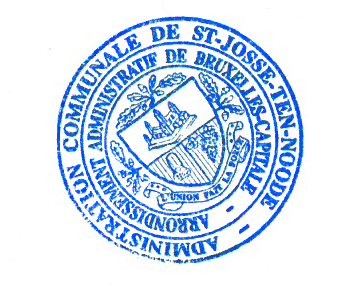 VANWEGE HET COLLEGE :	Le Secrétaire,					Le Bourgmestre,	De Secretaris,					De Burgemeester,	Patrick Neve 					Emir Kir AVIS D’ENQUETE PUBLIQUEAFFICHAGEA afficher au plus tard le jeudi 14 octobre 2021Nombre d’affiches : 3 en français et 3 en néerlandaisEmplacements :Document à renvoyer complété et signé au service Urbanisme/Environnement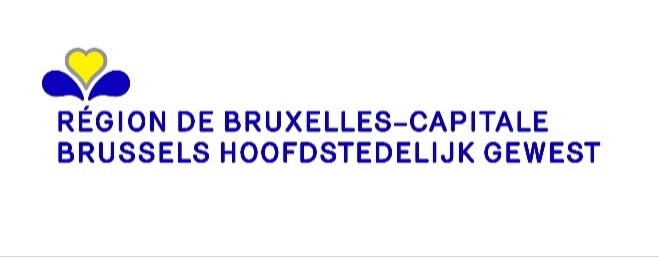 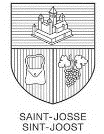 Commune de SAINT-JOSSE-TEN-NOODEGEMEENTE SINT-JOOST-TEN-NodeAVIS D’ENQUÊTE PUBLIQUEDemande de permis d'urbanismeLe projet suivant est soumis à enquête publique :- Adresse du bien : rue Royale 199 - 201  - Identité du demandeur :    The Green Square , rue Royale 211 bte 1 à 1210 BruxellesNature de l’activité principale : Permis modificatif du permis URB/19649 visant à déplacer l'entrée, revoir les façades et rajoutercun petit volume au 6ème étageZone : en zones de forte mixité +  en zone d'intérêt culturel, historique, esthétique ou d'embellissement + en liseré de noyau commercial + le long d'un espace structurant Motifs principaux de l’enquête : Art. 126§11 Dérogation à un PPAS  dérogation à l'art.13 du titre I du RRU (maintien d'une surface perméable)  dérogation à l'art.5 du titre I du RRU (hauteur de la façade avant)  dérogation à l'art.4 du titre I du RRU (profondeur de la construction)  art 2.c du PPAS 31 (zones de bâtisse - façades)  art 2.b du PPAS 31 (zones de bâtisse - gabarit des bâtiments)  application de la prescription particulière 3.5.1° du PRAS (modifications des caractéristiques urbanistiques des constructions)  application de la prescription particulière 3.4. du PRAS (hôtel d'un capacités comprise entre 51 et 80 chambres)  L’enquête se déroule : à partir du 18/10/2021 et jusqu’au 01/11/2021 inclusLe dossier est consultable : - à l’administration communale, où des renseignements ou explications techniques peuvent être obtenus :à l’adresse suivante : Service de l’Urbanisme, avenue de l’Astronomie 12 (3ème étage)du lundi au vendredi : entre 8 heures 30 et 13 heuresle mardi entre 16 heures et 20 heures, sur rendez-vous- sur le site https://openpermits.brussels/Les observations et réclamations peuvent être formulées durant la période d’enquête précisée ci-dessus, soit :- Par écrit, à l’attention de : Collège des Bourgmestre et Echevinsà l’adresse mail : urbanisme@sjtn.brussels à l’adresse postale : 13, avenue de l’Astronomie, à 1210 Bruxelles- Oralement, auprès de l’administration communale identifiée ci-dessus, qui se chargera de les retranscrire et d’en délivrer gratuitement une copie au déclarant.  Toute personne peut, dans ses observations ou réclamations, demander à être entendue par la commission de concertation qui se tiendra le vendredi 26 novembre 2021, à partir de 9 heures, avenue de l’Astronomie n°13, à 1210 Bruxelles. L'ordre de passage du dossier en commission de concertation figure sur le site internet de la commune ou est disponible, sur demande, au service communal de l'urbanisme 15 jours avant la séance de la commission. Fait à Saint-Josse-ten-Noode, le 08/10/2021BERICHT VAN OPENBAAR ONDERZOEKAanvraag om stedenbouwkundige vergunningHet volgende project is onderworpen aan een openbaar onderzoek:- Adres van het goed: Koningstraat 199 - 201  - Identiteit van de aanvrager:    The Green Square , Koningstraat 211 bus 1 te 1210 BrusselAard van de hoofdactiviteit: Wijziging vergunning van vergunning URB/19649 bettrefende de verplaatsing van de ingang wijzigingen aan de gevels en toevoeging van een kleine volume op 6de verdiepingZone: in sterk gemengde gebieden + in een gebied van culturele, historische, esthetische waarde of voor stadsverfraaiing + in een lint voor handelskernen + langs een structurerende ruimte Hoofdredenen van het onderzoek: Art. 126§11 Afwijking op een BBP afwijking op art.13 van titel I van de GSV (behoud van een doorlaatbare oppervlakte) afwijking op art.5 van titel I van de GSV (hoogte van de voorgevel) afwijking op art.4 van titel I van de GSV (diepte van de bouwwerken) art 2.c van BBP 31 (bouwzone - gevels) art 2.b van BBP 31 (bouwzone - maximum bouwhoogte) toepassing van het bijzonder voorschrift 3.5.1° van het GBP (wijzigingen van het stedenbouwkundig karakter van de bouwwerken) toepassing van het bijzonder voorschrift 3.4. van het GBP (hotelinrichtingen met een capaciteit tussen 51 en 80 kamers) Het onderzoek loopt: van 18/10/2021 en tot en met 01/11/2021Het dossier ligt ook ter inzage:- bij het gemeentebestuur waar technische inlichtingen of uitleg kunnen (kan) worden verkregen:op het volgende adres: dienst Stedenbouw, 3de verdieping, Sterrenkundelaan, nr 12van maandag tot vrijdag: tussen 08.30 en 13.00 uurop dinsdag tussen 16.00 uur en 20.00 uur, na afspraak - op de website https://openpermits.brussels/Opmerkingen en klachten kunnen worden geformuleerd tijdens bovenvermelde periode van het onderzoek, ofwel:- Schriftelijk, ter attentie van: het College van Burgemeester en Schepenenop het e-mailadres: urbanisme@sjtn.brussels op het postadres: Sterrenkundelaan, 13, te 1210 Brussel- Mondeling, bij bovenvermeld gemeentebestuur, dat de opmerkingen en klachten overschrijft en een kopie daarvan gratis overhandigt aan de aangever. Eender wie kan in zijn opmerkingen of klachten vragen om te worden gehoord door de overlegcommissie die samenkomt op vrijdag 26 november 2021 vanaf 09.00 uur, Sterrenkundelaan, 13, te 1210 Brussel. De volgorde van behandeling van het dossier in de overlegcommissie wordt aangekondigd op de website van de gemeente of is 15 dagen voor de zitting van de commissie op aanvraag beschikbaar op de gemeentelijke dienst voor stedenbouw. Opgemaakt te Sint-Joost-ten-Node, op 08/10/2021Sur le bien,   rue Royale 199 - 201  
 LocalisationAngle rue Royale / rue Cornet de GrezLocalisationRue Gillon / chaussée de HaechtLocalisation